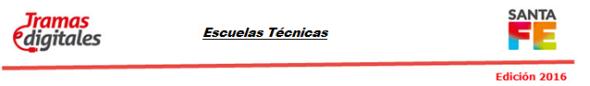 TRAMAS DIGITALES - Modalidad Secundaria Técnica – Año 2016Sede: E.E.T.P. NRO 633 "Centenario de Bolivia" –Santa FeEstablecimiento: E.E.T.P. NRO 633 "Centenario de Bolivia" –Santa FeEspacio Curricular: Sistema de Información.Curso: 4to AñoDocente: Maria Valeria SegoviaCapacitador de Tramas Digitales: Alicia Jacobi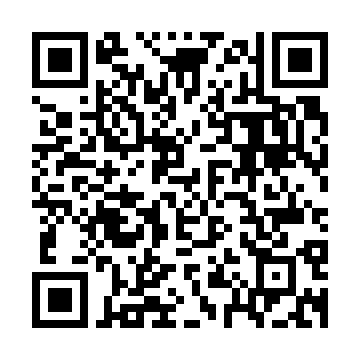 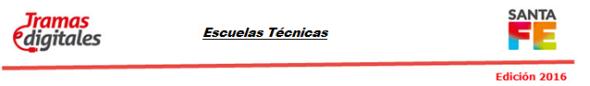 SECUENCIA DIDÁCTICA.Tema:  Concepto de sistema de información: Tipos. Importancia de la información.Duración: 120  minutos ( tres horas cátedras).Objetivos:Interpretar el concepto de sistemas.Reconocer un sistema de información.Comprender la importancia de la información para la toma de decisiones.Utilizar los recursos tic propuestos.Momento 1:  Inicio.Para dar comienzo a la clase se solicitará a los estudiantes que ingresen al siguiente link el cual los direcciona a un mural digital.  En grupo, deberán debatir qué  entienden o qué idea poseen acerca de cada pregunta expuesta, y luego volcarlas en dicho mural, utilizando pocas palabras. De ésta forma se dará a conocer las  primeras ideas que se tiene acerca del tema a desarrollar.Momento 2: Desarrollo. Utilizando un lector de código QR instalado en los celulares, acceder al vínculo del video y al archivo de lectura propuesto.Luego de observar el video y  leer la información en wikipedia propuesta, los estudiantes en forma grupal deberán responder el siguiente cuestionario: ¿Qué es un sistema de información? ¿Cuáles son los distintos tipos de sistemas?Nombren el objetivo de cada sistema dentro de la empresa.¿Por qué es importante la información? ¿Qué tipo de información utiliza cada sistema. ¿Por qué?Luego deberán  plasmar el trabajo realizado mediante la utilización de un nuevo tablón, ingresando al tablón on-line “El sistema de información”Momento 3: Cierre.Cada grupo de estudiantes deberá exponer lo que aportó al tablón y poder así llegar a conclusiones finales, comparando las primeras ideas propuestas en el mural digital  con lo desarrollado al finalizar la clase.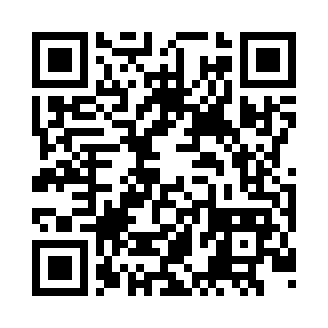 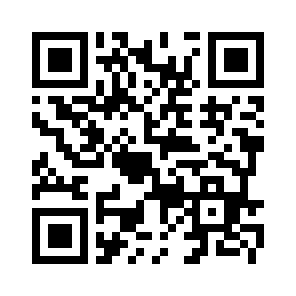 